Ég undirritaður, fyrir hönd ofangreinds lögaðila, lýsi því hér með yfir að, ég geri mér fulla grein fyrir þeirri áhættu, sem felast í viðskiptum í erlendum myntum með tilliti til breytinga á gengi erlendra gjaldmiðla gagnvart íslensku krónunni (gengisáhættu). Ef notandi sendir í gegnum Netbanka beiðni um gjaldeyrisyfirfærslu þá ábyrgist lögaðili að allar aðgerðir notanda  séu í samræmi við ákvæð laga nr. 87/1992 gjaldeyrismál, svo og reglur og reglugerðir settum samkvæmt þeim. Mikilvægt er að viðskiptavinir bankans kynni sér framangreind lög og reglur settar eru samkvæmt þeim og gangi úr skugga um að viðskipti þeirra séu í samræmi við ákvæði þeirra. Brot á lögum um gjaldeyrismál getur varðað sektum eða refsingum hvort sem þau eru framin af ásetningi eða gáleysi.Ef lögaðili, notandi eða starfsmenn lögaðila, sem notandi hefur veitt aðgang að Netbanka, verða uppvísir að misnotkun eða tilraun til misnotkunar á upplýsingum sem fengnar voru í Netbanka eða á kerfinu sjálfu eða brjóta ákvæði yfirlýsingar þessarar að öðru leyti er Arion banka hf. heimilt einhliða og fyrirvaralaust að rjúfa aðgang notanda að Netbanka.Undirrituð/-aður, sem hefur óskað eftir að opna fyrir erlend viðskipti í Netbanka  Arion banka hf. f.h. ofangreinds lögaðila, staðfestir að hafa kynnt sér ákvæði almennra viðskiptaskilmála Arion banka hf. og ákvæði almennra skilmála innlánsreikninga, verðskrá bankans  eins og þær eru í dag og samþykkir með undirritun rafræns skilríkis. Undirrituð/-aður skuldbind mig hér með f.h. lögaðilans til að fara eftir ákvæðum þeirra í einu og öllu og staðfesti það með undirritun rafræns skilríkis. Aðgangsheimildir að Gjaldeyriskerfi Netbankansyfirlýsing vegna opnunar 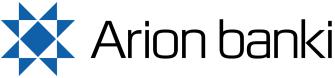 gjaldeyrisviðskiptakerfis netbanka arion bankaNafn lögaðilaKennitala lögaðilaNetfang SímiNafn starfsmannsNotendanafnNetfangNafn starfsmannsNotendanafnNetfangNafn starfsmannsNotendanafnNetfangNafn starfsmannsNotendanafnNetfangNafn starfsmannsNotendanafnNetfangNafn starfsmannsNotendanafnNetfangUndirritun framkvæmdastjóra / prókúruhafaKennitala framkvæmdastjóra /prókúruhafaUndirritun starfsmanns Arion banka hfDagsetning